Hutton Cricket ClubPlease reply to:                 Cathy Bough									  Alison Southgate2 Coleridge Walk, Hutton CM13 2RT							  46 Randalls Drive, Hutton CM13 1NN        Telephone: 07914 028034								             Telephone: 07884 251533 Email: catherine.bough@btinternet.com							  Email: alisonjsouthgate@icloud.comPlease complete the form below, indicating your menu choices, and your method of payment. If you would like to organise a table, these are usually for 8, 10 or 12. Forms may be returned by post or email to either of the addresses above. If paying by bank transfer, please remember to include the reference, as this will aid our treasurer enormously!Name: ………………………………………………………………………………………..		Contact no: …………………………………………………………..Email: …………………………………………………………………………………………………………………………………………………………………………………………..I would like to book the following place/s at the Hutton CC Annual Dinner 2018 at a cost of £45 per person (£35 for under 21s).Total: £…………………………                                                       I enclose a cheque made payable to Hutton Cricket Club     □I have paid by bank transfer (Nat West sort code 56-00-47, account no. 45378460, ref AD plus your surname)   □ Please let us know of any specific dietary requirements.Hutton Cricket Club is proud to be sponsored by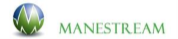 StarterStarterMain CourseMain CourseMain CourseDessertDessertName U21?Y/NTomato & Basil SoupPrawn CocktailSteak & Kidney PieRoast ChickenVegetarian Apple PieBerry Pavlova